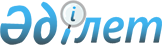 Об утверждении Правил применения воинских частей гражданской обороны в мирное времяПриказ Министра внутренних дел Республики Казахстан от 28 января 2015 года № 66. Зарегистрирован в Министерстве юстиции Республики Казахстан 5 марта 2015 года № 10390.
      В соответствии с подпунктом 70-10) статьи 12 Закона Республики Казахстан от 11 апреля 2014 года "О гражданской защите", ПРИКАЗЫВАЮ:
      1. Утвердить прилагаемые Правила применения воинских частей гражданской обороны в мирное время.
      2. Комитету по чрезвычайным ситуациям Министерства внутренних дел Республики Казахстан (Петров В.В.) в установленном законодательством порядке обеспечить:
      1) Государственную регистрацию настоящего приказа в Министерстве юстиции Республики Казахстан; 
      2) в течение десяти календарных дней после государственной регистрации его направление на официальное опубликование в периодических печатных изданиях и информационно-правовой системе "Әділет"; 
      3) размещение настоящего приказа на интернет-ресурсе Министерства внутренних дел Республики Казахстан. 
      3. Контроль за исполнением приказа оставляю за собой.
      4. Настоящий приказ вводится в действие по истечении десяти календарных дней со дня его первого официального опубликования.  Правила применения воинских частей гражданской обороны в мирное время
      Сноска. Правила - в редакции приказа Министра по чрезвычайным ситуациям РК от 04.02.2021 № 58 (вводится в действие по истечении десяти календарных дней после дня его первого официального опубликования). Глава 1. Общие положения
      1. Настоящие Правила применения воинских частей гражданской обороны Министерства по чрезвычайным ситуациям Республики Казахстан в мирное время (далее – Правила) разработаны в соответствии с пунктом 70-10) статьи 12 Закона Республики Казахстан от 11 апреля 2014 года "О гражданской защите" и определяют порядок применения воинских частей гражданской обороны Министерства по чрезвычайным ситуациям Республики Казахстан (далее – воинские части гражданской обороны) для выполнения мероприятий гражданской защиты в мирное время.
      2. Основными задачами воинских частей гражданской обороны в мирное время являются:
      ликвидация чрезвычайных ситуаций на территории Республики Казахстан;
      организация боевой, мобилизационной и политической подготовки;
      выполнение работ по жизнеобеспечению населения в зонах чрезвычайных ситуаций;
      участие в мероприятиях, направленных на предупреждение чрезвычайных ситуаций;
      обеспечение охраны и обслуживания пунктов управления, находящихся в ведении уполномоченного органа;
      перевозка, сопровождение и охрана грузов, доставляемых в зоны чрезвычайных ситуаций, в том числе и в иностранные государства;
      осуществление мероприятий по подготовке к мобилизационному развертыванию и приведению в боевую готовность;
      поддержание в постоянной готовности учебных объектов, полигонов;
      содержание оперативного резерва уполномоченного органа.
      3. В соответствии с возложенными задачами мирного времени воинские части гражданской обороны применяются для:
      1) поиска и извлечения (деблокирования) пострадавших из завалов, поврежденных, горящих зданий и сооружений, загазованных, затопленных и задымленных помещений;
      2) оказания пострадавшим первой медицинской помощи и их эвакуация в безопасные районы;
      3) создания условий, необходимых для сохранения жизни и здоровья людей (пострадавших);
      4) спасения (эвакуация) материальных, культурных ценностей из зоны чрезвычайной ситуации природного и техногенного характера;
      5) обеспечения всеми видами информационного обмена оперативных штабов при ликвидации чрезвычайных ситуаций природного и техногенного характера;
      6) оборудования маршрутов ввода сил и средств гражданской защиты;
      7) укрепления или обрушения конструкций зданий и сооружений, угрожающих обвалом или препятствующих безопасному проведению аварийно-спасательных работ;
      8) восстановления отдельных участков коммунально-энергетических сетей;
      9) доставки имущества для первоочередного жизнеобеспечения населения, санитарная очистка территории;
      10) выполнения работ по жизнеобеспечению населения в зонах чрезвычайных ситуаций;
      11) частичного восстановления поврежденных зданий и сооружений для временного размещения в них пострадавших и для иных целей, связанных с проведением аварийно-спасательных работ;
      12) развертывания лагеря для пострадавшего населения (возможных беженцев), эвакуируемого из зон чрезвычайных ситуаций;
      13) участия в ликвидации последствий чрезвычайных ситуаций;
      14) участия в зоне ответственности, в мероприятиях, направленных на предупреждение чрезвычайных ситуаций природного и техногенного характера;
      15) организации боевой, мобилизационной и политической подготовки;
      16) обеспечения охраны и обслуживания пунктов управления гражданской обороны, находящихся в ведении уполномоченного органа;
      17) перевозки гуманитарных грузов, доставляемых в зону чрезвычайных ситуаций природного и техногенного характера, в том числе и в иностранные государства;
      18) осуществления мероприятий по подготовке к мобилизационному развертыванию и приведению в боевую готовность;
      19) поддержания в постоянной готовности учебных объектов, полигонов по гражданской обороне;
      20) накопления, хранения и своевременного обновления вооружения, техники, материально-технических средств, предназначенных для развертывания воинских частей гражданской обороны, оперативного резерва уполномоченного органа и проведения аварийно-спасательных и неотложных работ;
      21) участия в выполнении отдельных задач, связанных с восстановлением сетей связи и других важных элементов инфраструктуры связи;
      22) содержание и функционирование защищенного запасного командного пункта управления;
      23) участия в решении задач местных исполнительных органов по вопросам гражданской защиты.
      4. Воинские части гражданской обороны в мирное время функционируют в режимах повседневной деятельности, повышенной готовности и чрезвычайной ситуации.
      5. Решение о применении воинских частей гражданской обороны в мероприятиях гражданской защиты принимает Министр по чрезвычайным ситуациям Республики Казахстан (далее – Министр).
      6. Воинские части гражданской обороны находятся в оперативном подчинении Председателя Комитета по гражданской обороне и воинским частям Министерства по чрезвычайным ситуациям Республики Казахстан (далее – КГОиВЧ).
      7. Председатель КГОиВЧ отдает соответствующее распоряжение на переход воинских частей гражданской обороны в командование руководителю ликвидации чрезвычайной ситуации природного и техногенного характера или руководителю работ по предупреждению чрезвычайных ситуаций природного и техногенного характера. Глава 2. Деятельность воинских частей гражданской обороны в режиме повседневной деятельности
      8. В режиме повседневной деятельности воинскими частями гражданской обороны проводятся следующие мероприятия:
      1) разработка планов действий (взаимодействий) по ликвидации чрезвычайных ситуаций природного и техногенного характера;
      2) организация боевой, мобилизационной и политической подготовки, в том числе идеологической работы и специальной пропаганды, направленных на морально-психологическое обеспечение деятельности воинских частей;
      3) обеспечение охраны и обслуживание защищенного запасного командного пункта управления;
      4) поддержание в постоянной готовности учебных объектов, полигонов по гражданской обороне;
      5) содержание и обслуживание оперативного резерва уполномоченного органа;
      6) обеспечение взаимодействия с узлами связи силовых структур, ведомства уполномоченного органа в сфере гражданской защиты и его территориальных подразделений.
      9. Воинские части гражданской обороны, участвуя в мероприятиях, направленных на предупреждение чрезвычайных ситуаций природного и техногенного характера, осуществляют:
      1) работы, обеспечивающие снижение ущерба и материальных потерь в случае возникновения чрезвычайных ситуаций природного и техногенного характера;
      2) участие в проведении совместных учений, тренировок, полевых выходов и занятий с аварийно-спасательными службами и формированиями по совершенствованию подготовки спасателей к проведению аварийно-спасательных работ. Глава 3. Деятельность воинских частей гражданской обороны в режиме повышенной готовности
      10. В режиме повышенной готовности воинскими частями гражданской обороны проводятся следующие мероприятия:
      1) корректировка планов действий (взаимодействий) по ликвидации чрезвычайных ситуаций природного и техногенного характера;
      2) при необходимости введение круглосуточного дежурства в пунктах управления;
      3) приведение в готовность сил и средств, участвующих в ликвидации чрезвычайных ситуаций, в соответствии с планом действий (взаимодействий) по ликвидации чрезвычайных ситуаций природного и техногенного характера, а при необходимости (по команде) выдвижение сил и средств в зону возможной чрезвычайной ситуации;
      4) участие в принятии оперативных мер по предупреждению возникновения чрезвычайных ситуаций природного и техногенного характера, снижению размеров ущерба и потерь в случае их возникновения, а также участие в повышении устойчивости и безопасности функционирования объектов в чрезвычайных ситуациях природного и техногенного характера;
      5) восполнение оперативного резерва Министерства по чрезвычайным ситуациям Республики Казахстан (далее - МЧС), если ранее не восполнялся;
      6) проведение при необходимости эвакуационных мероприятий; Глава 4. Деятельность воинских частей гражданской обороны в режиме чрезвычайной ситуации
      11. В режиме чрезвычайной ситуации воинскими частями гражданской обороны проводятся следующие мероприятия:
      1) введение в действие (реализация, исполнение) планов действий по ликвидации чрезвычайных ситуаций природного и техногенного характера и их корректировка;
      2) проведение аварийно-спасательных работ в зоне чрезвычайной ситуации, сбор, анализ и обмен информацией об обстановке и ходе проведения работ;
      3) участие в проведении мероприятий по жизнеобеспечению населения в чрезвычайных ситуациях природного и техногенного характера.
      12. При ликвидации чрезвычайных ситуаций природного и техногенного характера воинские части гражданской обороны проводят аварийно-спасательные и неотложные работы и осуществляют:
      1) поиск пострадавших в зоне чрезвычайной ситуации и на объектах проведения аварийно-спасательных работ;
      2) деблокирование пострадавших и их эвакуацию из мест блокирования в безопасные районы с предоставлением условий для сохранения жизни;
      3) оказание пострадавшим первой медицинской помощи;
      4) действия по спасению (эвакуации) материальных и культурных ценностей;
      5) мероприятия по защите окружающей среды;
      6) выполнение специальных и вспомогательных работ: прокладка проездов (проходов) в завалах, локализация аварий на коммунально-энергетических сетях, обрушение и укрепление конструкций зданий и элементов завалов, угрожающих обвалом и препятствующих безопасному проведению работ, тушение пожаров в завалах разрушенных зданий; освещение рабочих мест и площадок, ограждение опасных зон, рабочих мест и площадок;
      7) ликвидацию последствий, локализацию зон чрезвычайных ситуаций; Глава 5. Управление воинскими частями гражданской обороны при угрозе возникновения чрезвычайной ситуации
      13. При угрозе возникновения чрезвычайной ситуации природного и техногенного характера, вводе режима повышенной готовности функционирования государственной системы гражданской защиты Председатель КГОиВЧ осуществляет оперативное управления воинскими частями гражданской обороны.
      14. Передача распоряжений Первого вице-министра МЧС проводится через оперативных дежурных Центра управления в кризисных ситуациях МЧС.
      15. Командир подразделения ежедневно докладывает Первому вице-министру МЧС и Председателю КГОиВЧ о проделанных мероприятиях через оперативных дежурных Центра управления в кризисных ситуациях МЧС. Глава 6. Управление воинскими частями гражданской обороны при возникновении чрезвычайной ситуации
      16. При возникновении чрезвычайной ситуации природного и техногенного характера, ввода режима чрезвычайной ситуации функционирования государственной системы гражданской защиты Председатель КГОиВЧ осуществляет командование воинскими частями гражданской обороны, с последующим внесением рапорта Министру.
      17. В рапорте указывается вид, зона чрезвычайной ситуации, наименование воинской части гражданской обороны или их отдельные подразделения, перешедшие в оперативное подчинение, количество личного состава и техники, их задачи.
      18. Передача соответствующих распоряжений Первого вице-министра МЧС проводится через оперативных дежурных Центра управления в кризисных ситуациях МЧС.
      19. Подразделения воинских частей гражданской обороны в зоне чрезвычайной ситуации поступают в оперативное подчинение руководителя ликвидации чрезвычайных ситуаций и созданного его решением оперативного штаба.
      20. Режим службы и продолжительность рабочего дня личного состава воинских частей гражданской обороны при проведении аварийно-спасательных и неотложных работ устанавливаются руководителем ликвидации чрезвычайной ситуации природного и техногенного характера с учетом характера, особенностей их проведения, санитарных правил и гигиенических норм.
      21. Командир подразделения ежедневно докладывает Первому вице-министру МЧС и Председателю КГОиВЧ о проделанных мероприятиях через оперативных дежурных Центра управления в кризисных ситуациях МЧС.
      22. Контроль проведения аварийно-спасательных работ воинскими частями гражданской обороны проводится КГОиВЧ, с последующим рапортом Первому вице-министру МЧС.
					© 2012. РГП на ПХВ «Институт законодательства и правовой информации Республики Казахстан» Министерства юстиции Республики Казахстан
				
Министр
К. КасымовУтверждены приказом 
Министра внутренних дел
Республики Казахстан
от "28" января 2015 года № 66